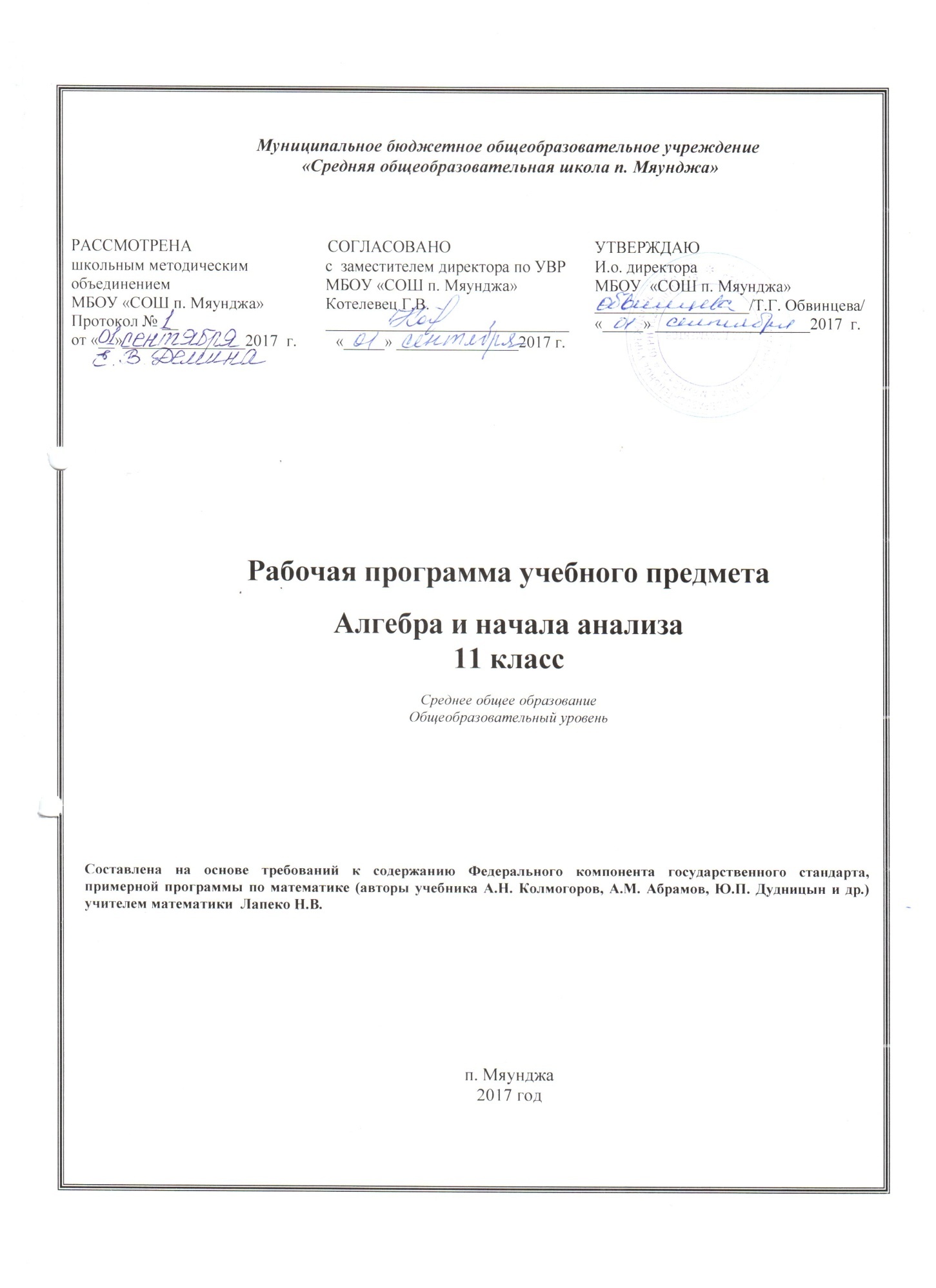 Пояснительная записка       Общая характеристика программы.   Рабочая программа по алгебре и началам математического анализа для 11 класса к учебнику А.Н.  Колмогорова,  А.М.  Абрамова,  Ю.П.  Дудницына  и  др.  (КолмогоровА.Н.,  АбрамовА.М., Дудницын  Ю.П.  Алгебра  и  на  чала  математического  анализа:  Учебник  для  10–11  классов общеобразовательных  учреждений  /  Под  ред.  А.Н.  Колмогорова.  М.:  Просвещение,  2012.) составлена  на  основе  федерального  компонента  Государственного  стандарта  основного  общего образования и авторской программы (Т.А. Бурмистрова. Программы общеобразовательных учреждений.Алгебра и начала математического анализа. 10–11 классы. М.: Просвещение, 2011.).   Данная рабочая программа полностью отражает базовый уровень подготовки школьников по разделам  программы.  Она  конкретизирует  содержание  тем  образовательного  стандарта  и  дает примерное распределение учебных часов по разделам курса. Общая характеристика учебного материала.   При  изучении  курса  математики  на  базовом  уровне  продолжаются  и  получают  развитие содержательные  линии  «Алгебра»,  «Функции»,  «Уравнения  и  неравенства»,  «Геометрия», «Элементы  комбинаторики,  теории  вероятностей,  статистики  и  логики»,  вводится  линия  «Начала математического  анализа».  В  рамках  указанных  содержательных  линий  решаются  следующие задачи:   систематизация  сведений  о  числах,  изучение  новых  видов  числовых  выражений  и  формул, совершенствование  практических  навыков  и  вычислительной  культуры,  расширение  и совершенствование  алгебраического  аппарата,  сформированного  в  основной  школе,  и  его применение к решению математических и нематематических задач;   расширение  и  систематизация  общих  сведений  о  функциях,  пополнение  класса  изучаемых функций,  иллюстрация  широты  применения  функций  для  описания  и  изучения  реальных зависимостей;   развитие представлений о вероятностно-статистических закономерностях в окружающем мире, совершенствование  интеллектуальных  и  речевых  умений  путем  обогащения математического языка и развития логического мышления.           Цели обучения.   Формирование  представлений  о  математике  как  универсальном  языке  науки,  средствемоделирования явлений и процессов, об идеях и методах математики; развитие логического мышления, пространственного воображения, алгоритмической культуры, критичности  мышления  на  уровне,  необходимом  для  обучения  в  высшей  школе  по соответствующей специальности, в буду щей профессиональной деятельности; овладение  математическими  знаниями  и  умениями,  необходимыми  в  повседневной  жизни,  а также  для  изучения  школьных  естественнонаучных  дисциплин  на  базовом  уровне,  для получения образования в областях, не требующих углубленной математической подготовки; воспитание  средствами математики культуры  личности  (отношение к математике  как  к  части общечеловеческой  культуры,  знакомство  с  историей  развития  математики,  эволюцией математических идей, понимание значимости математики для общественного прогресса).Содержание курса обучения.   Первообразная.  Определение  первообразной.  Свойства  первообразных.  Правила нахождения первообразных.   Интеграл.  Площадь  криволинейной  трапеции.  Интеграл.  Формула  Ньютона  –  Лейбница. Примеры применения интеграла в физике и геометрии.  Обобщение понятия степени. Корень n-й степени и его свойства. Решение иррациональных уравнений. Степень с рациональным показателем.   Показательная  и  логарифмическая  функции.  Показательная  функция  (экспонента),  ее свойства  и  график.  Решение  показательных  уравнений  и  не  равенств. Логарифм  числа. Свойства логарифмов.  Логарифмическая  функция,  ее  свойства  и  график.  Решение  логарифмических уравнений и неравенств. Понятие об обратной функции.    Производная  показательной  и  логарифмической  функций. Производная  показательной функции.  Число  е.  Производная  логарифмической  функции.  Степенная  функция,  ее  свойства  и график. Понятие о дифференциальных уравнениях.   Элементы комбинаторики, статистики и теории вероятностей. Табличное и графическое представление  данных.  Числовые  характеристики  рядов  данных. Поочередный  и  одновременный выбор  нескольких  элементов  из  конечного  множества. Формулы  числа  перестановок,  сочетаний, размещений. Решение комбинаторных  задач. Фор мула бинома Ньютона. Свойства биномиальных коэффициентов. Треугольник Паскаля. Элементарные и сложные события. Рассмотрение случаев и вероятность  суммы  несовместных  событий.  Вероятность  противоположного  события.  Понятие  о независимости  событий.  Вероятность  и  статистическая  частота  наступления  события.  Решение практических задач с применением вероятностных методов. Основные требования к уровню подготовки учащихся. Учащиеся должны знать/понимать:   значение математической науки для решения задач, возникающих в теории и практике; широту и  в  то  же  время  ограниченность  применения  математических  методов  к  анализу  и исследованию процессов и явлений в природе и обществе;   значение  практики  и  вопросов,  возникающих  в  самой  математике,  для  формирования  и развития математической  науки;  историю  развития  понятия  числа,  создания математического анализа, возникновения и развития геометрии;   универсальный  характер  законов  логики  математических  рассуждений,  их  применимость  во всех областях человеческой деятельности;   вероятностный характер различных процессов окружающего мира.  Начала математического анализа. Учащиеся должны уметь:   вычислять  производные  и  первообразные  элементарных  функций,  используя  справочные материалы;   вычислять в простейших случаях площади с использованием первообразной.   Учащиеся  должны  использовать  приобретенные  знания  и  умения  в  практической деятельности и  по  вседневной жизни  для: решения прикладных  задач,  в  том  числе  социально-экономических и физических, на вычисление наибольших и наименьших значений, на нахождение скорости и ускорения.  Уравнения и неравенства. Учащиеся должны уметь:   решать рациональные, показательные и логарифмические уравнения и неравенства, простейшие иррациональные и тригонометрические уравнения, их системы;   составлять уравнения и неравенства по условию задачи;   использовать графический метод для приближенного решения уравнений и неравенств;    изображать  на  координатной  плоскости  множества  решений  простейших  уравнений  и  ихсистем.   Учащиеся  должны  использовать  приобретенные  знания  и  умения  в  практической деятельности  и  по  вседневной  жизни  для:  построения  и  исследования  простейших  ма тематических моделей.  Элементы комбинаторики, статистики и теории вероятностей. Учащиеся должны уметь:   решать  простейшие  комбинаторные  задачи  методом  перебора,  а  также  с  использованием известных формул;   вычислять в простейших случаях вероятности событий на основе подсчета числа исходов. Место предмета. На изучение предмета отводится 3 часа в неделю, итого 102 часа за учебный год. Предусмотрено 5 тематических контрольных работ и 1 итоговая. Тематический план.№ п/п  Наименование разделов, тем  Количество часов 1  Повторение изученного в 10 классе  4 2  Первообразная   9 3  Интеграл  10 4  Обобщение понятия степени  13 5  Показательная и логарифмическая функции  18 6  Производная показательной и логарифмической функции   16 7  Обобщающее повторение  30Учебно-методическое обеспечение. Программы общеобразовательных учреждений Алгебра и  начала математического анализ»математического анализа. 10–11 классы. М.: Просвещение, 2011. Под редакцией Т.А. Бурмистровой.2.  Колмогоров А.Н., Абрамов А.М., Дудницын Ю.П. Алгебра и начала математического анализа: Учебник  для  10–11  классов  общеобразовательных  учреждений  / Под  ред. А.Н. Колмогорова. М.: Просвещение, 2012. 3.   Рурукин А.Н. Поурочные разработки по алгебре и началам анализа: 11 класс. М.: ВАКО, 